Advent Resources from Mission Together           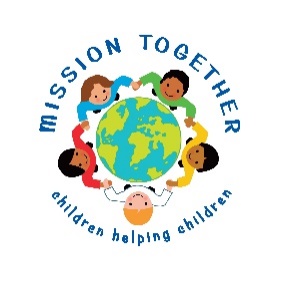 Advent Calendar 2021Advent-Calendar.pdfLiturgical Prayers for AdventAdvent-Liturgy-Wk-1.pdfAdvent-Liturgy-Wk2.pdfAdvent-Liturgy-Wk3.pdfChristmas Crib Liturgical Prayer & Blessing (includes rhyme and drama)Christmas-Crib-Liturgy-Blessing.pdfCraft Activities for AdventAdvent-Activity-Jesse-Tree.pdfCraft-Activity-Handy-Advent-Wreath.pdfAdvent-Activity-The-Crier-Newspaper.pdfCraft-Activity-Star-of-Hope.pdfCraft-Activity-Stay-Awake-Lanterns.pdfCraft-Activity-A-Gift-for-the-World-1.pdfCraft-Activity-Peace-Paperchain.pdfCraft-Activity-Joyful-Angels.pdfCraft-Activity-Christmas-Card.pdfCraft-Activity-Christmas-Stocking.pdfEpiphany Liturgy & Classroom BlessingEpiphany-Liturgy-KS1.pdfEpiphany-Liturgy-KS2.pdfAdvent Resources from CAFOD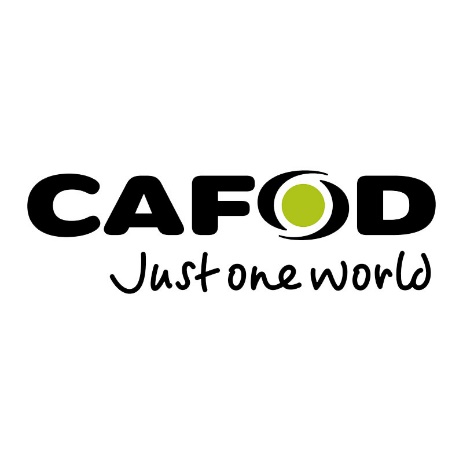 Advent promise templates (pdf , 56kb)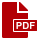 Templates for children to write an Advent promise.World Gifts word search (pdf , 83kb)Use our fun World Gifts word search for childrenAdvent word search (pdf , 83kb)Use our Advent word search for childrenGingerbread biscuit recipe (pdf , 69kb)A recipe for stained glass gingerbread biscuits.Jar of Hope (pdf , 356kb)Use the Jar of Hope activity to create hope for the year ahead.Jumper template (pdf , 26kb)Use this template to design your own jumper at Christmas.Primary Advent Calendar 2021 (pptx , 9mb) 